            Year 2 Homework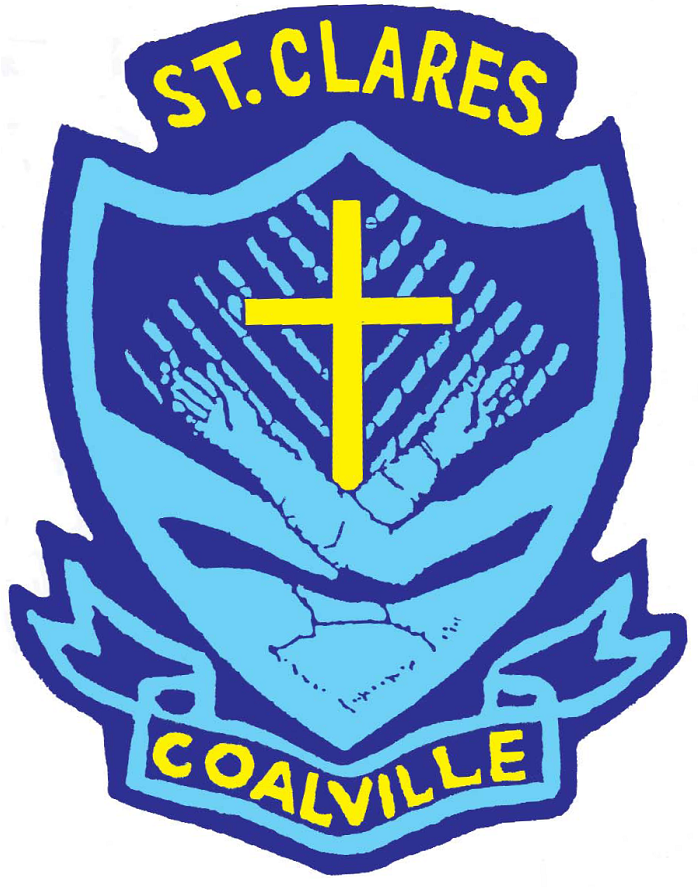 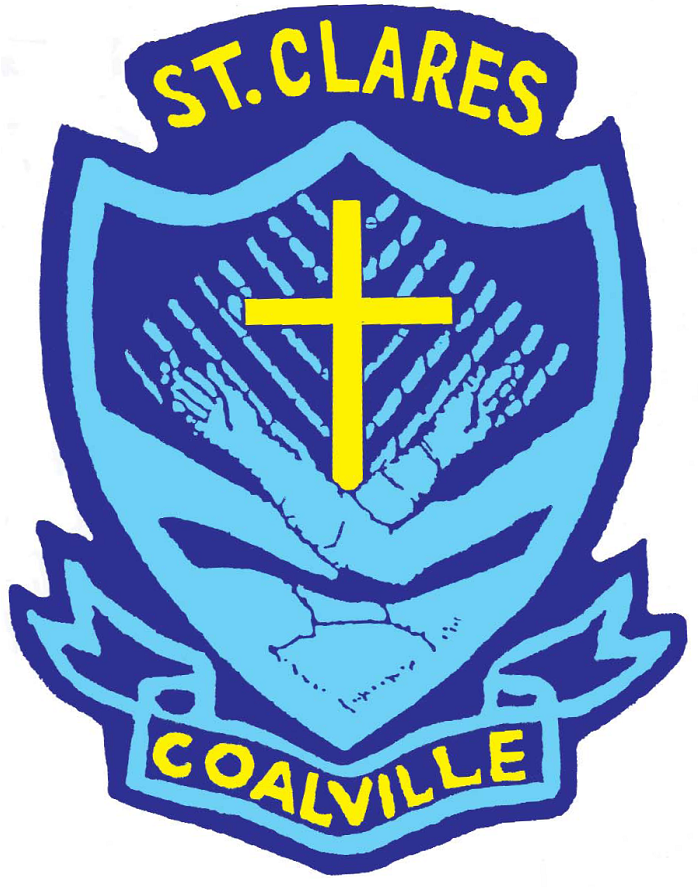             Year 2 Homework            Year 2 Homework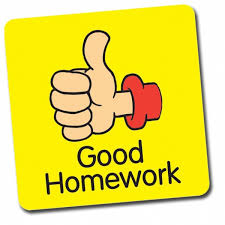 Date Set: Wednesday 3rd March   Date Set: Wednesday 3rd March   Completed by: Monday 8th March Completed by: Monday 8th March MathsMaths Magician: multiplying and dividing.Use your multiplication and division facts to help you. Can you time yourself completing the Maths Magician worksheet and beat you score next week?Maths Magician: multiplying and dividing.Use your multiplication and division facts to help you. Can you time yourself completing the Maths Magician worksheet and beat you score next week?Maths Magician: multiplying and dividing.Use your multiplication and division facts to help you. Can you time yourself completing the Maths Magician worksheet and beat you score next week?Times Table Rock StarsPlease support your child and sign up for Times Table Rock Stars (TTRS) if you haven’t had chance to.  Children should be able to choose their Rock Star name and music. Children will be able to move through the different levels as and when they complete so many questions correctly within a given time.I am going to be looking out for the most improved TTRS each month – so for a chance of earning some extra Dojo’s and having your name placed on the TTRS display board in school, are you going to be the most improved TTRS player in Year 2?Please support your child and sign up for Times Table Rock Stars (TTRS) if you haven’t had chance to.  Children should be able to choose their Rock Star name and music. Children will be able to move through the different levels as and when they complete so many questions correctly within a given time.I am going to be looking out for the most improved TTRS each month – so for a chance of earning some extra Dojo’s and having your name placed on the TTRS display board in school, are you going to be the most improved TTRS player in Year 2?Please support your child and sign up for Times Table Rock Stars (TTRS) if you haven’t had chance to.  Children should be able to choose their Rock Star name and music. Children will be able to move through the different levels as and when they complete so many questions correctly within a given time.I am going to be looking out for the most improved TTRS each month – so for a chance of earning some extra Dojo’s and having your name placed on the TTRS display board in school, are you going to be the most improved TTRS player in Year 2?SpellingsThis week we are going to learn about the ‘or’ sound that is spelt al or all:        stalk, chalk, wall, always, small, altogether,To practise these spellings some activities you could try are:Write the spelling down once following the correct spelling of word above, read it and look at how the word is spelt, cover the spelling and write again.  Check to see the word has been spelt correctly. Repeat this a couple of times.Put the spelling, the word being practised into a sentence.Use a dictionary and find out the meaning of the words being practised.Find other words that have the same spelling pattern and discuss these and put these into a sentence. Please also use the Common Exception Words (CEW) in the sentences you make. Write these spellings in sentences several times over the week please.  The more the children are exposed to writing these spelling patterns helps the children to have a better understanding of spelling these words.This week we are going to learn about the ‘or’ sound that is spelt al or all:        stalk, chalk, wall, always, small, altogether,To practise these spellings some activities you could try are:Write the spelling down once following the correct spelling of word above, read it and look at how the word is spelt, cover the spelling and write again.  Check to see the word has been spelt correctly. Repeat this a couple of times.Put the spelling, the word being practised into a sentence.Use a dictionary and find out the meaning of the words being practised.Find other words that have the same spelling pattern and discuss these and put these into a sentence. Please also use the Common Exception Words (CEW) in the sentences you make. Write these spellings in sentences several times over the week please.  The more the children are exposed to writing these spelling patterns helps the children to have a better understanding of spelling these words.This week we are going to learn about the ‘or’ sound that is spelt al or all:        stalk, chalk, wall, always, small, altogether,To practise these spellings some activities you could try are:Write the spelling down once following the correct spelling of word above, read it and look at how the word is spelt, cover the spelling and write again.  Check to see the word has been spelt correctly. Repeat this a couple of times.Put the spelling, the word being practised into a sentence.Use a dictionary and find out the meaning of the words being practised.Find other words that have the same spelling pattern and discuss these and put these into a sentence. Please also use the Common Exception Words (CEW) in the sentences you make. Write these spellings in sentences several times over the week please.  The more the children are exposed to writing these spelling patterns helps the children to have a better understanding of spelling these words.Reading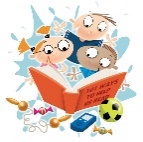 Remember to read your book at least 3 times at home, to an adult who must sign your reading diary, to get some Dojo’s.Parents, you must sign your child’s reading diary each time they read at home for them to earn their reading Dojo’s.Remember to read your book at least 3 times at home, to an adult who must sign your reading diary, to get some Dojo’s.Parents, you must sign your child’s reading diary each time they read at home for them to earn their reading Dojo’s.Remember to read your book at least 3 times at home, to an adult who must sign your reading diary, to get some Dojo’s.Parents, you must sign your child’s reading diary each time they read at home for them to earn their reading Dojo’s.Signed by (parent)